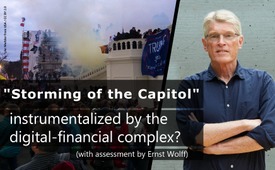 "Storming of the Capitol" instrumentalized by the digital-financial complex? (with assessment by Ernst Wolff)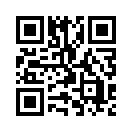 Could it be that by creating social unrest, such as the "Storming of the Capitol" on January 6th, 2021, different groups in the population are being deliberately incited against each other and divided? In this broadcast, German author, journalist and financial expert Ernst Wolff explains how such events are controlled by the digital-financial complex and instrumentalized for their own purposes. See for yourself what goals are being pursued."Storming the Capitol" is the term used to describe the entry of protesters into the Statehouse in Wash-ington, D.C., on Jan. 6th, 2021. Just at that time, the U.S. Congress was meeting in the Capitol to con-firm Joe Biden's victory in the presidential election. Protesters wanted to prevent this from happening. Two police officers and five protesters were reportedly killed.
Earlier on, the still incumbent President Donald Trump addressed several thousand supporters on a stage not far from the White House. Trump called on them to demonstrate in front of the Capitol. There was no talk however, of a call to storm the Capitol, nor was there any call for violence.

Now, there are different views on this event. In the following, we will only briefly discuss them. Our focus in this program will rather be on a possible larger context.

Back to the "Storming of the Capitol." The event was seen by the majority as an attempted coup d'état by Trump. U.S. Democrat Seth Moulton called it an "attempted coup." On January 13th, 2021, the House of Representatives voted to open a second impeachment trial against Donald Trump for incit-ing a riot. He is accused of inciting his supporters to storm the Capitol by force.

This view is contradicted by the fact that Trump asked his supporters to "go home peacefully" several times via a video message and two tweets. Also, the intrusion into the Capitol is likely to have benefit-ed Trump's opponents rather than himself.

On the other hand, pictures and videos can be seen on various social networks, which are supposed to prove that the attack was instigated by Antifa activists. According to them, it was a false flag action that was then blamed on Donald Trump. Conservative cable channels such as Fox News Channel supported this thesis.
Media outlets like the Neue Zürcher Zeitung, in turn, claimed that nationalist groups - allegedly  Trump supporters - had dressed all in black like Antifa to create a false trail.

Whether it was out-of-control Trump supporters or provocateurs from Antifa who allegedly staged the "storming of the Capitol" cannot be conclusively said.

But could it be that this never-ending, heated pro-contra-Trump debate is deliberately intended to dis-tract from the real facts? One person who sees the "storming of the Capitol" in a larger context is the German author and international financial expert Ernst Wolff.

In his article "USA: The deliberately ignited civil war", which appeared on antikrieg.com on January 14, 2021, Wolff writes that the events of January 6th  are only a foretaste of what can be expected in the coming weeks and months, namely: increasing social unrest to the point of even civil war.
Many political scientists acknowledge that since Trump's presidency, America is more divided than ever before. Wolff describes the escalating situation since the 2020 presidential election as follows:


"Republicans rail against election fraud (from which they themselves benefited in 2000), incite de-monstrators to acts of violence and then condemn them. The Democrats initiate impeachment pro-ceedings a week before the change in the White House, which does not shorten the president's term of office by a day, but systematically fuels the anger of his supporters. The digital corpora-tions, in turn, are adding fuel to the fire by imposing ever harsher censorship on their social plat-forms.
Taken as a whole, these measures are nothing more than deliberately lit fuses that are helping to explode the U.S. social barrel."

Wolff concludes that the goal behind these developments is very obviously starting a civil war, or at the very least unrest similiar to civil war. Wolff also speaks plainly about who the real masterminds are behind this, namely: the digital-financial complex. Wolff literally: "To understand why such violence is to be unleashed, one has to look at the real power center of the USA: the digital-financial com-plex with Microsoft, Apple, Amazon, Google and Facebook as well as the large asset management companies BlackRock, Vanguard, State Street and Fidelity at the top. This digital-financial com-plex has usurped more power in recent years and months than any force before it in the entire his-tory of the United States."

This also explains why Twitter and co. abruptly deleted Trump's video message and tweets in which he calls on his supporters to go home peacefully: this shows that, the digital-financial complex has no interest in de-escalation.

But why is social unrest needed? Because, according to Wolff, the power of the digital-financial com-plex has its limits. One such limit is currently being reached by the foundation on which the power of the digital-financial complex rests: "The global monetary system built around the dollar."
This system cannot be kept alive in the long run, according to Wolff. This is why, he said, a radical solution has apparently been chosen: According to reports from Washington, the new President Biden will announce, among other things, the largest monetary injection to date, amounting to two trillion U.S. dollars, immediately after taking office. After that, the banking system in its traditional form will be ended and money creation will be placed solely in the hands of the central bank. Wolff explains as follows why social unrest is needed for this restructuring of the monetary system:

"For one simple reason: Because the new monetary system means the complete subjection of the entire population to the interests of the digital-financial complex. The latter will not only be in-formed about every single transaction, but will also be able to withhold payments, bind people to deadlines or even restrict them geographically. It will be able to arbitrarily charge negative interest rates, favor selected occupational groups, disadvantage others, make its payments dependent on behavioral codes, and financially completely shut down individual citizens .

Digital central bank money no longer has anything in common with the money the world has known up to now, which has developed over centuries. Regardless of how democratic the constitu-tion may be, it means the end of all democracy, because it hands citizens over to the unlimited arbi-trariness and total control of the central bank and the digital corporations and financial companies that cooperate with it.

Under normal circumstances, the population would by no means accept the introduction of such money, but would certainly offer considerable resistance. That's why they have apparently relied on a different strategy: deliberately triggering the recession of the century, creating mass unem-ployment, promising aid payments but failing to meet the deadlines, and, in addition to this, creat-ing political upheavals, setting different population groups against each other and triggering social unrest."

Likewise, Wolff pointed out that the US Army General Staff issued a memorandum on January 12th, 2021, in which it strongly condemned the violent riots in Washington on Jan. 6th. It announced that the US military "will defend the Constitution of the United States against all enemies, external and internal." The memorandum, Wolff said, marked the preliminary culmination of a development that could end with the military taking power in Washington.

In terms of the strategy of purposefully creating social unrest, Wolff said this now means the follow-ing:
"If you let the military intervene in this situation and the central bank distribute the new money as a universal basic income via emergency decrees, you even manage to make both appear not as an act of coercion but as an act of humanity. The past nine months of supposedly fighting the pandemic have proven how well this strategy works: The measures that have lowered the standard of living of nearly two billion people, driven 130 million into hunger and destroyed millions of livelihoods forever, are presented to the world public by bought politicians, journalists and scientists to this day as 'protection against a disease.'"

To summarize:
1. social unrest - as was seen on January 6th  or could be expected at Biden's inauguration on January 20th  - is planned and instrumentalized by the digital-financial complex. It does not matter whether Trump is in any way part of or opposed to the digital-financial complex.
2 The goal of the digital-financial complex is to hand citizens over to the unrestricted arbitrariness and total control of the central bank. Cashless digital central bank money plays a decisive role in this - which ever way this may look.
3. different population groups or parties must be incited against each other and social unrest must be created in order to attain this goal.

In light of this dear viewers, let’s pay attention that we do not allow ourselves to be incited against each other and are not divided, but that the actual originators and criminals - the digital-financial com-plex - are brought to light and convicted!from ddSources:„Sturm auf das Kapitol“:
https://de.wikipedia.org/wiki/Sturm_auf_das_Kapitol_in_Washington_2021

US-Demokrat Seth Moulton sprach von einem „Putschversuch“:
https://www.anti-spiegel.ru/2021/trotz-unruhen-und-stuermung-des-kapitols-joe-bidens-wahl-zum-us-praesidenten-wurde-bestaetigt/

Tweets von Donald Trump und mangelnder Widerstand der Polizei des Kapitol:
https://www.anti-spiegel.ru/2021/erstuermung-des-kapitols-welche-neuen-informationen-die-medien-verschweigen/?doing_wp_cron=1610644164.2065548896789550781250

Warum keine False Flag-Aktion sei:
https://www.nzz.ch/international/die-unheilvollen-zeichen-ld.1595488

„USA: Der vorsätzlich entfachte Bürgerkrieg“ von Ernst Wolff
http://antikrieg.com/aktuell/2021_01_14_usa.htm

Warum Twitter diese Tweets gelöscht hat:
https://www.anti-spiegel.ru/2021/trotz-unruhen-und-stuermung-des-kapitols-joe-bidens-wahl-zum-us-praesidenten-wurde-bestaetigt/This may interest you as well:---Kla.TV – The other news ... free – independent – uncensored ...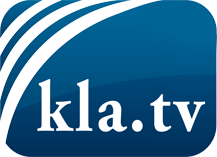 what the media should not keep silent about ...Little heard – by the people, for the people! ...regular News at www.kla.tv/enStay tuned – it’s worth it!Free subscription to our e-mail newsletter here: www.kla.tv/abo-enSecurity advice:Unfortunately countervoices are being censored and suppressed more and more. As long as we don't report according to the ideology and interests of the corporate media, we are constantly at risk, that pretexts will be found to shut down or harm Kla.TV.So join an internet-independent network today! Click here: www.kla.tv/vernetzung&lang=enLicence:    Creative Commons License with Attribution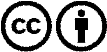 Spreading and reproducing is endorsed if Kla.TV if reference is made to source. No content may be presented out of context.
The use by state-funded institutions is prohibited without written permission from Kla.TV. Infraction will be legally prosecuted.